СОВЕТ ДЕПУТАТОВБАРСУКОВСКОГО СЕЛЬСКОГО ПОСЕЛЕНИЯМОНАСТЫРЩИНСКОГО РАЙОНА СМОЛЕНСКОЙ ОБЛАСТИР Е Ш Е Н И Еот 27 августа 2021 года      № 15 Об утверждении Порядка определения территории, части территории Барсуковского сельского поселения Монастырщинского района Смоленской области, предназначенной для реализации инициативных проектовВ соответствии с Федеральным законом от 06.10.2003 № 131-ФЗ «Об общих принципах организации местного самоуправления в Российской Федерации», Уставом Барсуковского сельского поселения Монастырщинского района Смоленской области Совет депутатов Барсуковского сельского поселения Монастырщинского района Смоленской областиРЕШИЛ:1. Утвердить Порядок определения территории, части территории Барсуковского сельского поселения Монастырщинского района Смоленской области, предназначенной для реализации инициативных проектов, согласно приложению.                                            2.  Опубликовать настоящее решение в  газете «Наш вестник» и разместить на официальном сайте Администрации Барсуковского сельского поселения Монастырщинского района Смоленской области в информационно-телекоммуникационной сети «Интернет».3. Настоящее Решение вступает в силу со дня официального опубликования.Глава муниципального образованияБарсуковского сельского поселенияМонастырщинского районаСмоленской области                                                                                  Т.В. ПопковаУТВЕРЖДЕНРешением Совета депутатовБарсуковского сельского поселения Монастырщинского района Смоленской областиот 27 августа 2021 года   № 15 ПОРЯДОКопределения территории или части территории Барсуковского сельского поселения Монастырщинского района Смоленской области, предназначенной для реализации инициативных проектов                                                   1. Общие положения1.1. Настоящий порядок устанавливает процедуру определения территории или части территории Барсуковского сельского поселения Монастырщинского района Смоленской области (далее - территория), на которой могут реализовываться инициативные проекты.1.2. Для целей настоящего Порядка под инициативным проектом понимается проект, внесенный в администрацию Барсуковского сельского поселения Монастырщинского района Смоленской области (далее – администрация), посредством которого обеспечивается реализация мероприятий, имеющих приоритетное значение для жителей Барсуковского сельского поселения Монастырщинского района Смоленской области или его части по решению вопросов местного значения или иных вопросов, право решения которых предоставлено органам местного самоуправления муниципального образования (далее - инициативный проект);	1.3. Территория, на которой могут реализовываться инициативные проекты, устанавливается решением администрации муниципального образования.  1.4. С заявлением об определении территории, части территории, на которой может реализовываться инициативный проект, вправе обратиться инициаторы проекта:1) инициативная группа численностью не менее десяти граждан, достигших шестнадцатилетнего возраста и проживающих на территории Барсуковского сельского поселения Монастырщинского района Смоленской области; 2) органы территориального общественного самоуправления.	1.5. Инициативные проекты могут реализовываться в границах Барсуковского сельского поселения Монастырщинского района Смоленской области в пределах следующих территорий проживания граждан:	1) в границах территорий территориального общественного самоуправления;	2) группы жилых домов;	3) жилого микрорайона;	4) сельского населенного пункта, не являющегося поселением;	5) иных территорий проживания граждан.2. Порядок внесения и рассмотрения заявления об определении территории, на которой может реализовываться инициативный проект	2.1. Для установления территории, на которой могут реализовываться инициативные проекты, инициатор проекта обращается в администрацию с заявлением об определении территории, на которой планирует реализовывать инициативный проект с описанием ее границ.	2.2. Заявление об определении территории, на которой планируется реализовывать инициативный проект подписывается инициаторами проекта.В случае, если инициатором проекта является инициативная группа, заявление подписывается всеми членами инициативной группы, с указанием фамилий, имен, отчеств, контактных телефонов. 2.3. К заявлению инициатор проекта прилагает следующие документы:	1) краткое описание инициативного проекта;	2) копию протокола собрания инициативной группы о принятии решения о внесении в администрацию муниципального образования инициативного проекта и определении территории, на которой предлагается его реализация.	2.4. Администрация муниципального образования в течение 15 календарный дней со дня поступления заявления принимает решение:	1) об определении границ территории, на которой планируется реализовывать инициативный проект;	2) об отказе в определении границ территории, на которой планируется реализовывать инициативный проект.	2.5. Решение об отказе в определении границ территории, на которой предлагается реализовывать инициативный проект, принимается в следующих случаях:	1) территория выходит за пределы территории Барсуковского сельского поселения Монастырщинского района Смоленской области;	2) запрашиваемая территория закреплена в установленном порядке за иными пользователями или находится в собственности;	3) в границах запрашиваемой территории реализуется иной инициативный проект;	4) виды разрешенного использования земельного участка на запрашиваемой территории не соответствует целям инициативного проекта;	5) реализация инициативного проекта на запрашиваемой территории противоречит нормам федерального, либо регионального законодательства, либо муниципальным правовым актам. 	2.6. О принятом решении инициатору проекта сообщается в письменном виде с обоснованием (в случае отказа) принятого решения.	2.7. При установлении случаев, указанных в части 2.5. настоящего Порядка, администрация вправе предложить инициаторам проекта иную территорию для реализации инициативного проекта. 	2.8. Отказ в определении запрашиваемой для реализации инициативного проекта территории, не является препятствием к повторному представлению документов для определения указанной территории, при условии устранения препятствий, послуживших основанием для принятия администрацией соответствующего решения.3. Заключительные положения	3.1. Решение администрации об отказе в определении территории, на которой планируется реализовывать инициативный проект, может быть обжаловано в установленном законодательством порядке.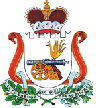 